 Tilmeldings formular 

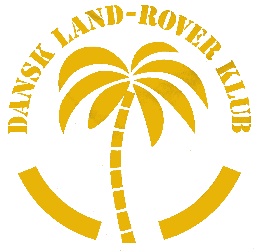 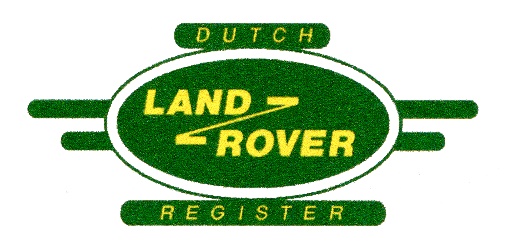 “Viking Treffen”
September 16 – 17 – 18    2022
Esbjerg Denmark
Længere ophold er muligt, til samme priser. (Betaling direkte til campingpladsen)
El, 4,00 kr./Kwh, (Betaling direkte til campingpladsen)Udfyld blanketten, som også findes digital på regionens hjemmeside og send den til: rl_mjyl@dlrk.dk
Bemærk: Tilmelding er først gældende når man har indsendt blanket OG overført pengeDer er begrænset antal pladser og det er først til mølle.DageDageDageTotal1 Camping plads, incl. 2 personer200,00 kr.  x 1 Camping plads, incl. 1 person148,00 kr.  x 1 hytte incl. 4 personer700,00 kr. x PersonerDageEkstra personer pr nat55,00 kr. x xPersonerPersonerPersoner1 festmiddag lørdag pr. person164,00 kr. x 1 festmiddag op til 12 år pr. pers.82,00 kr. x Tilmeldingsgebyr inkl terræn300,00 kr.(weekend)(weekend)(weekend)(weekend) Betaling ialt  Betaling ialt  Betaling ialt  Betaling ialt  Betaling ialt Deltager oplysninger:Medlems nummerNavnAdresseTelefon nummerE-mail adresse